〔 送信先 E-Mail：jsbi@jora.jp / FAX：03-3297-5619 〕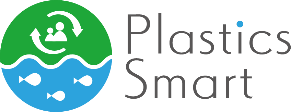 日本バイオマス製品推進協議会第12回バイオマス製品普及推進功績賞授賞式 及び記念講演会・交流会の参加申込書開催日時：2022年12月1日（木）13:30～17:00開催場所：馬事畜産会館 2階 大会議室（東京都中央区新川2-6-16）オンライン（Zoomシステム）※ 参加申込書受領後にご案内いたします。１．会場にご出席される方は、新型コロナウイルス感染症（COVID-19）拡大防止のため、マスクの着用にご協力をお願い申し上げます。　　会場にはアルコール消毒液をご用意しておりますのでご活用ください。　　受付にて検温いたしますが、当日、発熱など通常と異なる体調の方は来場をご遠慮願います。２．申込締切：11月30日（水）※「区分」及び「会場出席・オンライン出席」欄には、該当箇所に「○」を記入願います。※ 出席者に関する連絡先が異なる場合、お名前欄が不足する場合は別紙にてお申込み願います。※ ご記入いただいた個人情報は、本表彰式・講演会の受付事務及び各種情報提供等、当協議会の活動にのみ使用いたします。区分団体・法人会員個人会員特別会員特別会員特別会員一般報道一般報道会員名称会員名称会員名称連絡先住所住所〒〒〒〒〒〒〒〒〒〒〒〒連絡先電話番号電話番号FAX番号FAX番号連絡先E-mailE-mail部 署部 署部 署部 署役 職役 職役 職役 職会場出席会場出席オンライン出席オンライン出席